第２章　障がい者手帳の交付　　障がいのある方々が一貫した相談や支援を受けられるように手帳が交付されます。福祉手当の支給や税金の控除など、手帳を持つことで様々なサービスが受けられます（※等級に応じて異なります）。【手帳の交付対象となる障がいの範囲】１．次に掲げる視覚障がいで、永続するもの①　良い方の眼の視力（万国式試視力表によって測ったものをいい、屈折異常（遠視、近視、乱視など）がある者については、矯正視力について測ったものをいう。以下同じ。）が0.1以下のもの②　良い方の眼の視力が0.6かつ他方の眼の視力が0.02以下のもの③　周辺視野角度（Ⅰ／４視標による。）の総和がそれぞれ80度以下又は両眼中心視野角度（Ⅰ／２視標による。）が56度以下のもの④　両眼による視野の２分の１以上が欠けているもの⑤　両眼解放視認点数が100点以下又は両眼中心視野視認点数が40点以下のもの２．次に掲げる聴覚又は平衡機能〔身体のバランスをとる機能〕の障がいで、永続するもの①　両耳の聴力レベルがそれぞれ70デシベル以上のもの②　一耳（片方の耳）の聴力レベルが90デシベル以上、他の耳の聴力レベルが50デシベル以上のもの　③　両耳による普通話声の最良の語音明瞭度が50パーセント以下のもの④　平衡機能〔身体のバランスをとる機能〕の著しい障がい３．次に掲げる音声機能、言語機能又はそしゃく機能〔食べ物を歯で咬み粉砕する機能〕の障がい①　音声機能、言語機能又はそしゃく機能〔食べ物を歯で咬み粉砕する機能〕の喪失②　音声機能、言語機能又はそしゃく機能〔食べ物を歯で咬み粉砕する機能〕の著しい障がいで、永続するもの４．次に掲げる肢体不自由①　一上肢〔腕や手〕、一下肢〔足〕又は体幹の機能の著しい障がいで、永続するもの②　一上肢〔腕や手〕のおや指を指骨間関節以上で欠くもの又はひとさし指を含めて一上肢〔腕や手〕の二指以上をそれぞれ第一指骨間関節以上で欠くもの③　一下肢〔足〕をリスフラン関節〔足根中足関節〕以上で欠くもの④　両下肢〔足〕のすべての指を欠くもの⑤　一上肢〔腕や手〕のおや指の機能の著しい障がい又はひとさし指を含めて一上肢〔腕や手〕の三指以上の機能の著しい障がいで、永続するもの⑥　①から⑤までに掲げるもののほか、その程度が①から⑤までに掲げる障がいの程度以上であると認められる障がい５．心臓、じん臓、呼吸器、ぼうこう・直腸、小腸、ＨＩＶ感染による免疫又は肝臓の機能の障がいで永続し、かつ、日常生活に著しい制限を受ける程度であると認められるもの○等級一覧表はこちら　http://www.pref.osaka.lg.jp/attach/1206/00084640/tebikis17.xlshttp://www.pref.osaka.lg.jp/attach/1206/00084640/tebikis17.pdf※QRコードは70ページ○身体障がい者手帳認定の手引き　http://www.pref.osaka.lg.jp/jiritsusodan/tetyo/sinsakijun.html※QRコードは70ページ１３※障がい福祉サービスについては、療育手帳の所持は必須ではありません。障がい福祉サービスの申請に関する詳細については、各市町村にお問い合わせください。　１４※障がい福祉サービスについては、精神障がい者保健福祉手帳の所持は必須ではありません。障がい福祉サービスの申請に関する詳細は、各市町村にお問い合わせください。○生活保護を受給している方の障がい者加算について生活保護の受給対象となる方が、障がい年金を受給しておられる場合や障がい者手帳を取得されている場合など（症状固定日以後または症状が固定していなくても障がいの原因となった傷病について初めて医師の診療を受けた日から1年6か月経過後等）、その障がいの等級などにより、障がい者加算が受けられる場合があります。詳しくは、お住まいの市町村等の生活保護担当課にお問い合わせください。【手帳の交付対象となる障がいの範囲及び等級】１．障がいの範囲統合失調症、気分（感情）障がい、非定型精神病、てんかん､中毒精神病、器質性精神障がい（記憶障がい、遂行機能障がい、注意障がい、社会的行動障がい）、発達障がい及びその他の精神疾患が対象であるが、知的障がいは含まれない。２．障がい等級１級、２級、３級の三等級とする。手帳の１級及び２級は、国民年金の障がい基礎年金の１級及び２級と同程度。手帳の３級は、厚生年金の３級よりも広い範囲のものとする。・１級　精神障がいであって日常生活の用を弁ずることを不能ならしめる程度のもの・２級　精神障がいであって日常生活が著しい制限を受けるか、又は日常生活に制限を加えることを必要とする程度のもの・３級　精神障がいであって日常生活もしくは社会生活が制限を受けるか、又は日常生活もしくは社会生活に制限を加えることを必要とする程度のもの※初診日：当該障がいの原因となった傷病について初めて医師の診療を受けた日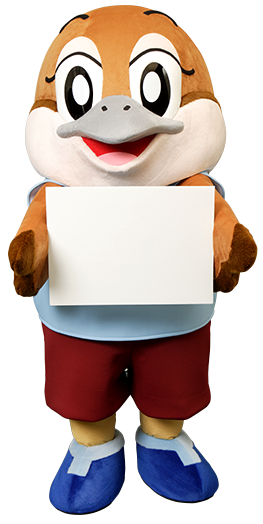 	Ⓒ2014 大阪府もずやん